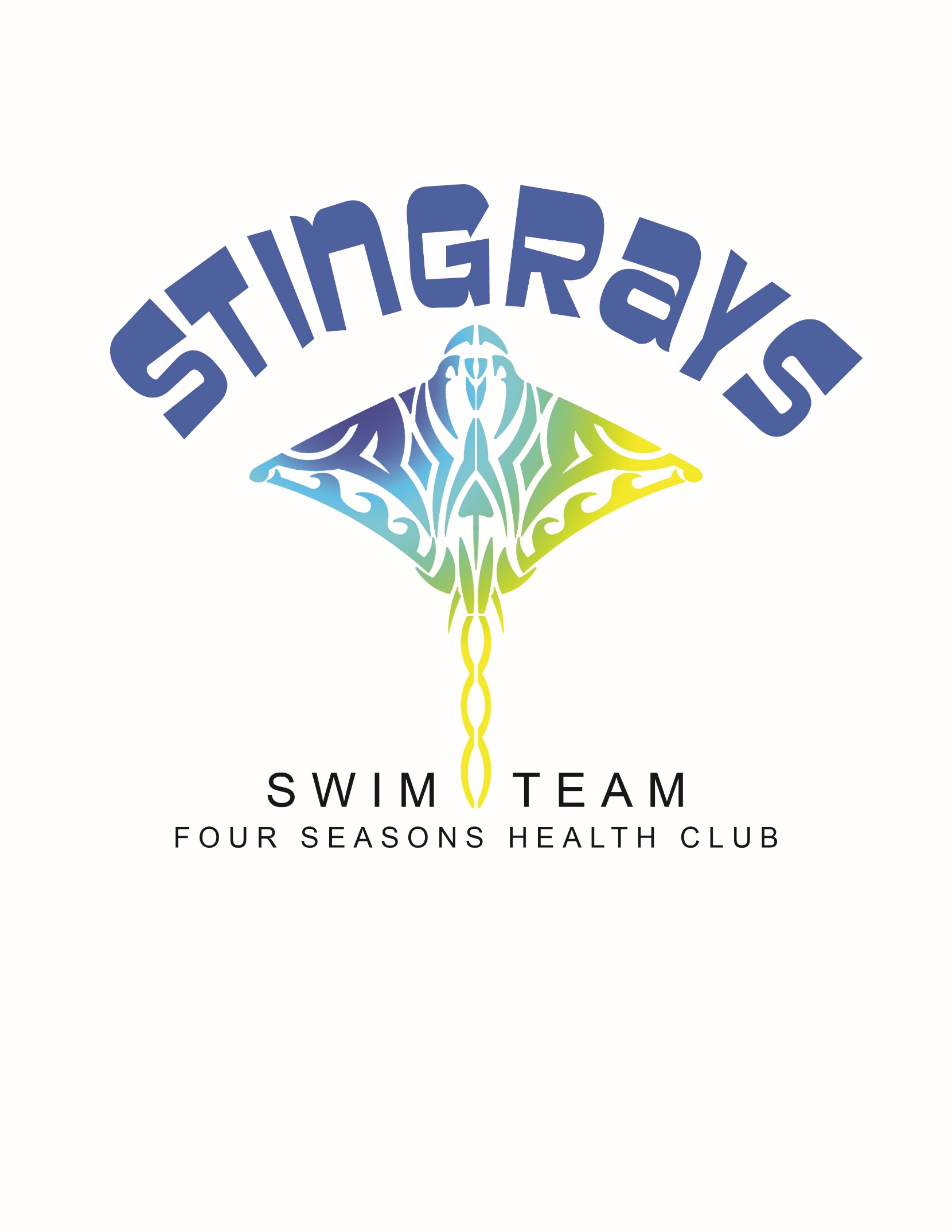 Summer 2022June 6 – July 27 Updated 03/09/2022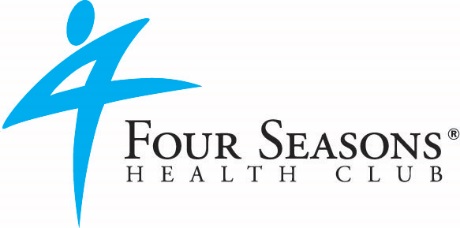 What is Stingrays?Stingrays Swim Team is a recreational, competitive swim team that represents Four Seasons Health Club in the Twin City Swim Conference. The team is for boys and girls 5-18 years old. Practices are held in the South/Lap pool at Four Seasons I. A swimmer’s age group is determined by June 1, 2022. Team Philosophy: The coaching staff believe in giving every swimmer a chance to participate and improve. The success of each swimmer is measured by an improvement in his/her personal times and enjoyment of the team, not by how he/she perform against teammates or another team. Pre-Requisites:Stingrays Swim Team is open to any child/teen who can demonstrate a basic understanding of all four strokes (butterfly, breastroke, backstroke and freestyle). The final approval is at the discretion of the Head Swim Coach. Swim Team is for Four Seasons members only. Parent Expectations: We cannot run a successful swim meet without help from the parents. All Stingray families are expected to volunteer at a minimum of three swim meets during the season. Program Fees & Registration:$90.00/SwimmerOne-on-One Coaching Lessons: $20.00/lesson Team SuitFemale: Wave by SpeedoMale: Wave Wall by SpeedoLocation: The Lifeguard Store, https://theswimteamstore.net/teamlogin/index/loginpost?username=fourseasons&password=associationUsername: fourseasonsPassword: association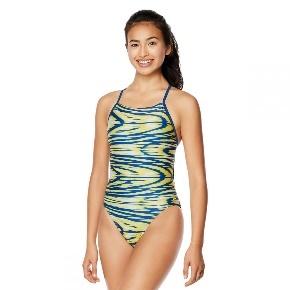 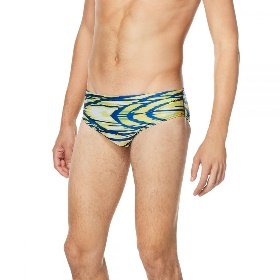 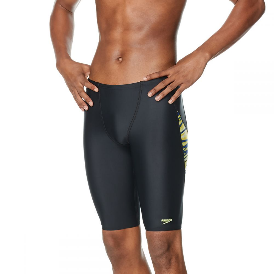 PRACTICES / MEET SCHEDULE / TEAM EVENTSSwim Practices (South/Lap Pool): MorningsSwim Practices (South/Lap Pool): EveningsSummer Swim Schedule:*Dairy Queen on Veterans Parkway: After these meets, Stingray swimmers and their families are invited to celebrate a fun meet by going to Dairy Queen.  This is not required but a fun team building activity! ADDRESSES FOR AWAY MEETS: El Paso / South Pointe Pool: 521 South Sycamore Street, El Paso, ILCrestwicke Country Club: 15671 E 910 North Rd, Bloomington, IL
Anderson Pool: 100 S. Maple Street, Normal, IL 
G.E. Pool: 1750 General Electric Rd, Bloomington, IL Normal Community West High School: 501 North Parkside Rd, Normal, ILTeam Events:Please note, we will be following IPDH guidelines pertaining to COVID for Swim Team. Meets and practices are subject to change based on updated guidelines. Additional events will be posted on the Swim Team bulletin board on the pool deck.VOLUNTEER SIGN UPSwww.signupgenius.com/findasignup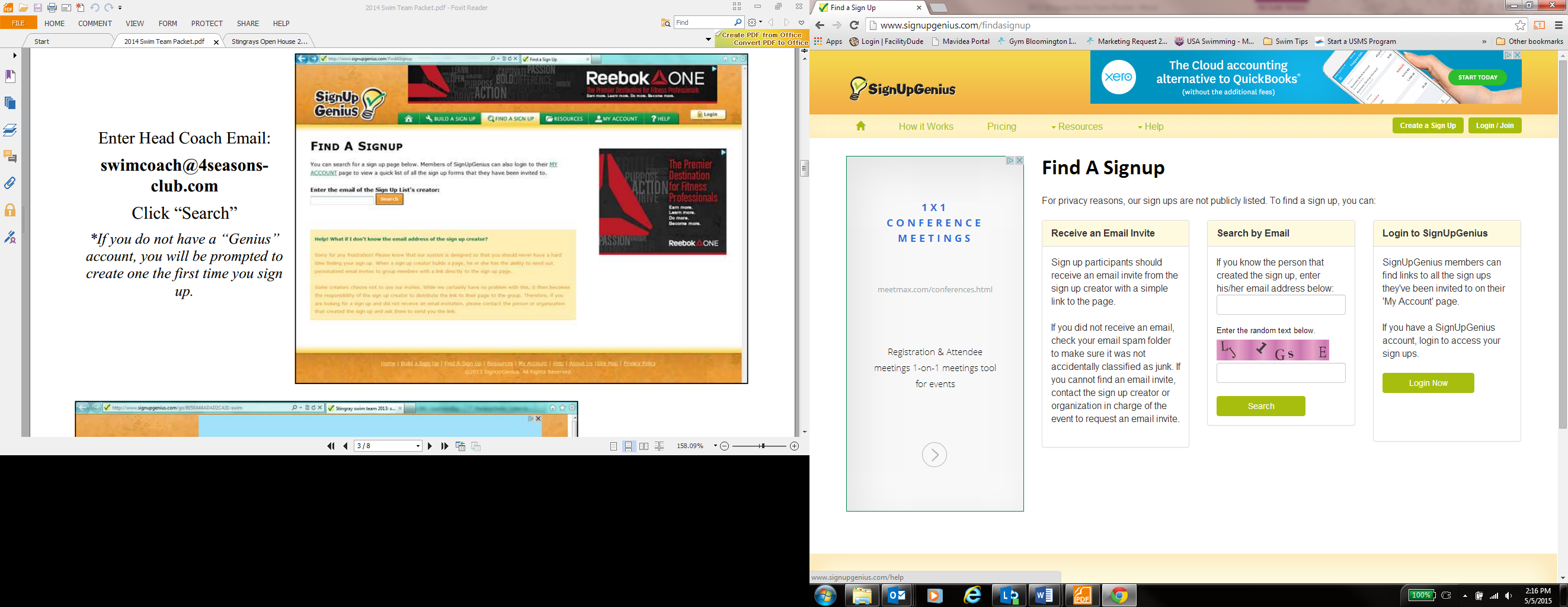 Enter Head Coach Email:swimcoach@4seasons-club.comClick “Search”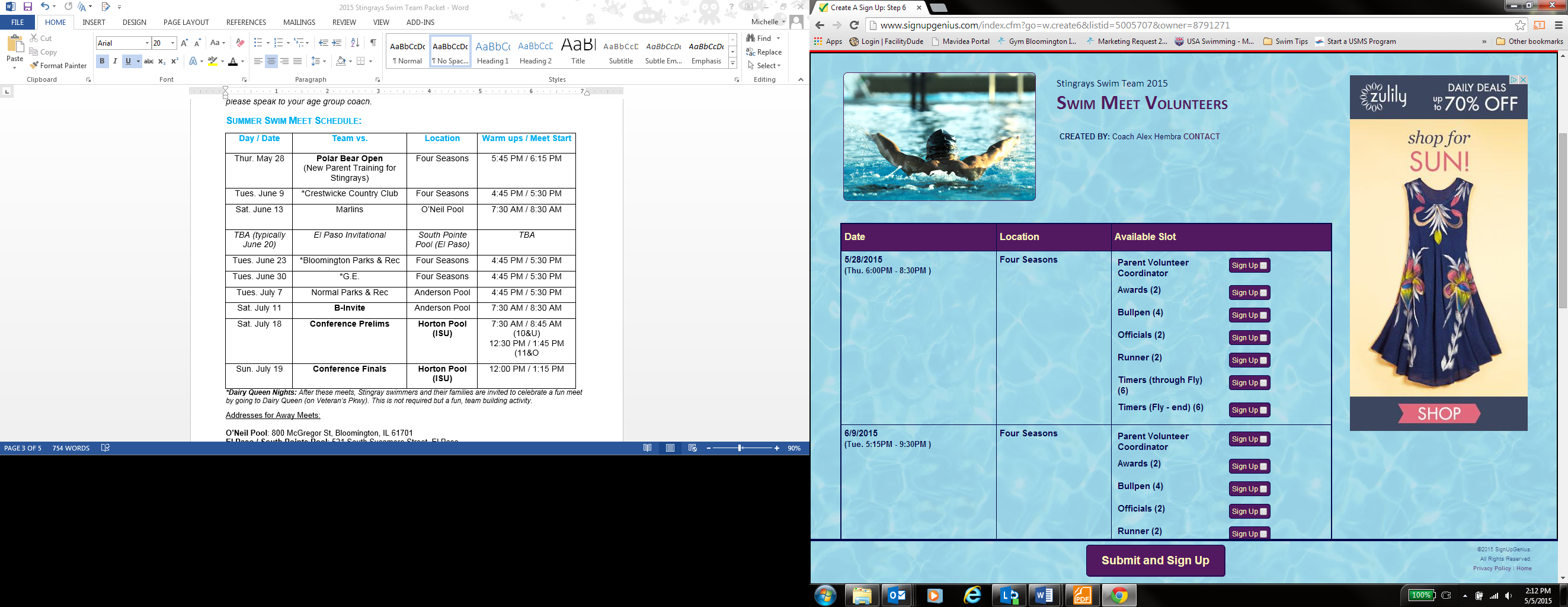 Stingray Swimmer ResponsibilitiesSign Up / Sign Out for Swim Meets: Please sign up/out for each swim meet. Sign-up sheets are located on the Swim Team bulletin board on the pool deck at Four Seasons. Swimmers that do not sign up for a meet will be assumed not swimming at the meet. If a swimmer needs to cancel their sign-up, he or she must notify the age group coach at least two days in advance. A swimmer who is “signed out” but becomes available to attend the swim meet may be eligible to swim at the coach’s discretion.Awards: Ribbons are awarded through sixth place for individual and relay events. All ribbons can be picked up at the awards table during home swim meets, or at practices the day following an away meet. Each swimmer who completes the Summer Swim Team season will receive an individual trophy at the awards banquet.Conference line ups: Swimmers and parents may request events to swim in at championship meets. However, coaches will have the final decision on conference line ups based on what is best overall for the team.Swim Meets: Bring chairs and activities to do during a meet while you are waiting for your next event. Bring 3 towels and warm clothes to stay warm between races. Do not eat a big meal before a meet. Swimmers are not allowed in the North or Baby Pools during home swim meets. 
Support each other
Treat yourselves, coaches, and other swimmers with respect
Include other swimmers
Never say "can't"
Go for your best time every time
Realize your full potential
Always be prepared and on time for practice and meets
Yell and cheer for teammates
Strive to be Super StingraysWe’re excited for another fantastic season of Stingray Swimming! See you on the pool deck!Ages 13 – 18Monday-Friday 7:30 AM – 8:30 AM(4 Lanes)Ages 11 – 12Monday-Friday8:30 AM – 9:30 AM(4 Lanes) Ages 9 – 10Monday-Friday9:30 AM – 10:30 AM(4 Lanes)Ages 5 – 8 Monday-Friday10:30 AM – 11:30 AM (4 Lanes)Ages 13 – 18Tuesday, Thursdays, Fridays 3:00 PM – 4:00 PM(4 Lanes)Ages 11 – 12Tuesday, Thursdays, Fridays4:00 PM – 5:00 PM(4 Lanes) Ages 9 – 10Tuesday, Thursdays, Fridays5:00 PM – 6:00 PM(4 Lanes)Ages 5 – 8 Tuesday, Thursdays, Fridays6:00 PM – 7:00 PM(4 Lanes)Day / DateTeam vs.LocationWarmups / Meet StartTues. June 14Inter-Squad MeetFour Seasons4:45 PM/5:30 PM Thur. June 16*Normal Parks & Rec 
Normal Parks and Rec4:45 PM/5:30 PMTues. June 21G.EFour Seasons4:45 PM/5:30 PMTues. June 28Crestwick Country ClubCCC4:45 PM/5:30 PMThurs. July 30G.E.G.E.4:15 PM/5:00 PMThurs. July 7*Normal Parks and RecNormal Parks and Rec4:45 PM/5:30 PMTues, July 12Crestwicke Country ClubFour Seasons4:45 PM/5:30 PMFriday July 15B-MeetAnderson5:00 PM / 6:00 PMTues. July 19Rain Date for Dual Meets if neededTBDTBDSaturday July 23rd &Sunday July 24th Conference10 and under swim in the morning11 and older swim in the afternoonNormal West High School10 and under 7:30/8:30am11 and up 12:00/1:00pmDateEventLocationTimeJune 7Officials Training (returning only)Anderson Pool (Normal)5:00-7:00pmJune 8Meet Manager TrainingG.E.6:00-7:00pmJune 17Individual and Team photos at 4-seasons Four SeasonsTBAJune 9Officials Training              (new only)Anderson Pool (Normal)5:00-7:00pmJuly 22Pre-Conference Party Four Seasons East court 5:30-7:00pmJuly 30Awards Pool Party!Four Seasons Pool Party 3:30-5:00pm 